项目名称：项目经理：文档时间：2016年2月4日星期四3.1项目的产出（项目产品说明书）通常这一部分在合同中会有较为详细的描述。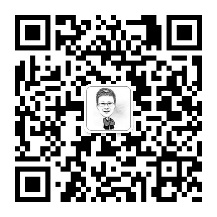 项目产品说明书项目产品说明书项目产品说明书项目产品说明书产品(服务)描述领导或客户对产品（服务）的描述功能需求经过相关人士翻译后的功能描述功能1功能需求经过相关人士翻译后的功能描述功能2功能需求经过相关人士翻译后的功能描述功能3功能需求经过相关人士翻译后的功能描述功能4功能需求经过相关人士翻译后的功能描述功能……非功能需求比如稳定性，兼容性，文档，颜色，易用性等，此部分很多时候导致项目返工的主要因素。F功能1非功能需求比如稳定性，兼容性，文档，颜色，易用性等，此部分很多时候导致项目返工的主要因素。F功能2非功能需求比如稳定性，兼容性，文档，颜色，易用性等，此部分很多时候导致项目返工的主要因素。F功能3非功能需求比如稳定性，兼容性，文档，颜色，易用性等，此部分很多时候导致项目返工的主要因素。F功能4非功能需求比如稳定性，兼容性，文档，颜色，易用性等，此部分很多时候导致项目返工的主要因素。F功能……这一代产品不需要什么功能界定我们需要完成工作的界限，防止项目范围的蔓延。